Imię i nazwisko ……………………………………			Klasa ………	Grupa A1. Dopisz daty do podanych wydarzeń.bitwa pod Korsuniem – ………bitwa pod Cudnowem – ………2. Dokończ zdania.Po śmierci ostatniego Rurykowicza w Rosji zapanował okres …………………………………...……. .Powodem wybuchu wojny polsko-rosyjskiej w 1654 r. było zawarcie ………………………..………. .3. Ustal, czy poniższe zdania są prawdziwe czy fałszywe. Wpisz do tabeli litery P lub F. Imię i nazwisko ……………………………………			Klasa ………	Grupa B1. Dopisz daty do podanych wydarzeń.bitwa nad Żółtymi Wodami – ………bitwa pod Kłuszynem – ………. 2. Dokończ zdania.Po wkroczeniu Polaków do Moskwy ………………….......................... został uznany przez bojarów za cara.Obroną Zbaraża przed Kozakami dowodził książę ……….……...……………...…………………….. .3. Ustal, czy poniższe zdania są prawdziwe czy fałszywe. Wpisz do tabeli litery P lub F.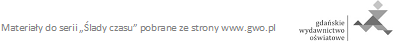 23. Wojny Rzeczpospolitej z Rosją i powstanie ChmielnickiegoZakres podstawowy. Model odpowiedzi23. Wojny Rzeczpospolitej z Rosją i powstanie ChmielnickiegoZAKRES PODSTAWOWYPierwsza dymitriada trwała w latach 1604–1606.Mimo zwycięstwa pod Kłuszynem Polakom nie udało się zająć Moskwy.Władysław IV zmarł w czasie powstania Chmielnickiego.23. Wojny Rzeczpospolitej z Rosją i powstanie ChmielnickiegoZAKRES PODSTAWOWYNa mocy rozejmu w Andruszowie Rzeczpospolita straciła prawobrzeżną Ukrainę. Bohdan Chmielnicki popierał ugodę w Hadziaczu. W 1613 r. nowym carem Rosji został 17-letni Michał Romanow. NrGrupa AGrupa BPunktacja1. bitwa pod Korsuniem – 1648bitwa pod Cudnowem – 1660bitwa nad Żółtymi Wodami – 1648bitwa pod Kłuszynem – 16102 pkt2. Po śmierci ostatniego Rurykowicza w Rosji zapanował okres wielkiej smuty.Powodem wybuchu wojny polsko-rosyjskiej w 1654 r. było zawarcie ugody perejasławskiej.Po wkroczeniu Polaków do Moskwy Władysław IV został uznany przez bojarów za cara.Obroną Zbaraża przed Kozakami dowodził książę Jeremi Wiśniowiecki.1 pkt3. P, F, PF, F, P3 pktRAZEMRAZEMRAZEM6 pkt